Additional InformationPlease add any additional information in support of your application request:Your Signature & DateSignature:Date:This Application will be considered at the Data Asset and Access Group (DAAG) and/or the C&M ICS Information Governance Strategy CommitteePlease return to:cipha@merseycare.nhs.ukFor help and support in completing this request form, please contact:Suzanne Crutchley LLMHead of Data Protection & Information Governance / ICS IG LeadSuzanne.Crutchley@miaa.nhs.ukTel: 07717 720255Graphnet Opt-outs - Implementation of GDPR, Type-1 and National data opt outs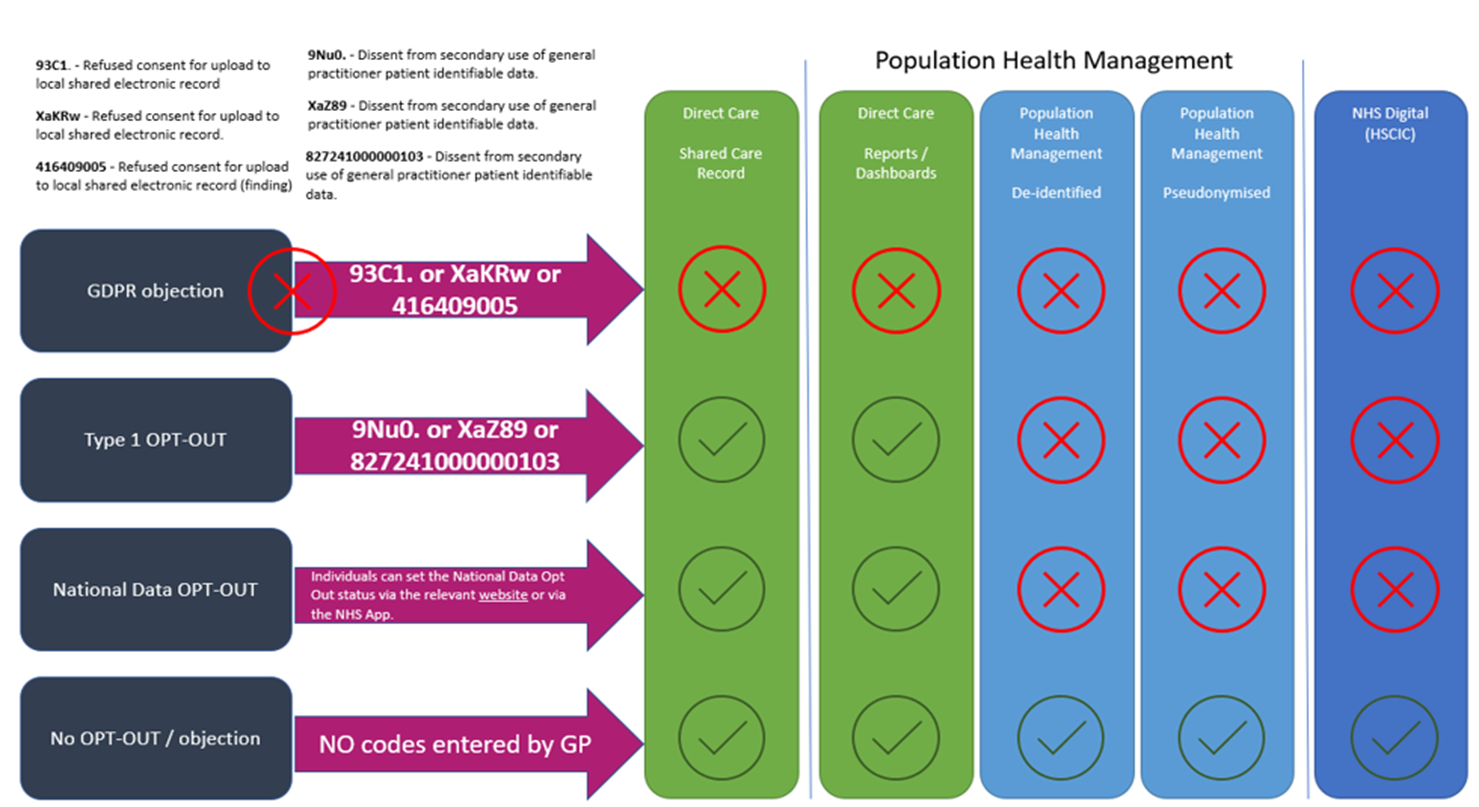 For DAAG/IGSC completion only:Triage & DecisionVersion ControlDATA ACCESS REQUEST FORM - Applicant DetailsProject Details – Reason for Data Access RequestProject Details – Reason for Data Access RequestProject Details – Reason for Data Access RequestProject Details – Reason for Data Access RequestProject Details – Reason for Data Access RequestProject Name:Project Name:Project Description:Project Description:Project Values/Uses:Project Values/Uses:Transparency - provide a brief statement for the general public of the potential benefits that you expect the project to deliver: Transparency - provide a brief statement for the general public of the potential benefits that you expect the project to deliver: Please avoid declarative language unless it can be justified i.e. “aims to” not “will”Please avoid declarative language unless it can be justified i.e. “aims to” not “will”Please avoid declarative language unless it can be justified i.e. “aims to” not “will”Is there a commercial element to this project? (if yes, please provide details):Is there a commercial element to this project? (if yes, please provide details):Project Output:Project Output:How do you plan to share data, results, and outputs from the work:How do you plan to share data, results, and outputs from the work:Intended Audience: e.g. DoH; Health and Care Providers; Patients, Public; etc.:Intended Audience: e.g. DoH; Health and Care Providers; Patients, Public; etc.:What Patient and Public Involvement and Engagement (PPIE) is planned or have been carried out in the system for this project?What Patient and Public Involvement and Engagement (PPIE) is planned or have been carried out in the system for this project?Project Governance - where is the project reporting into routinely on delivery:Project Governance - where is the project reporting into routinely on delivery:Legal Basis to Process Data: what you must meet:Legal Basis to Process Data: what you must meet:Legal Basis to Process Data: what you must meet:Legal Basis to Process Data: what you must meet:Legal Basis to Process Data: what you must meet:How is the Common Law Duty of Confidentiality satisfied?How is the Common Law Duty of Confidentiality satisfied?This doesn’t apply to pseudonymised or aggregate data. However, if there is use of identifiable data you must explain on what basis this will be met, e.g. Explicit consentDirect care met by implied consentSection 251 (state reference number)COPI Notice (state which one)This doesn’t apply to pseudonymised or aggregate data. However, if there is use of identifiable data you must explain on what basis this will be met, e.g. Explicit consentDirect care met by implied consentSection 251 (state reference number)COPI Notice (state which one)This doesn’t apply to pseudonymised or aggregate data. However, if there is use of identifiable data you must explain on what basis this will be met, e.g. Explicit consentDirect care met by implied consentSection 251 (state reference number)COPI Notice (state which one)Lawful Basis for data processing under UK GDPR - Article 6 and Article 9 Conditions:Lawful Basis for data processing under UK GDPR - Article 6 and Article 9 Conditions:This doesn’t apply to aggregate data.Please refer to the legislation.gov.ukArticle 6 - Lawfulness of processingArticle 9 - Processing of special categories of personal dataThis doesn’t apply to aggregate data.Please refer to the legislation.gov.ukArticle 6 - Lawfulness of processingArticle 9 - Processing of special categories of personal dataThis doesn’t apply to aggregate data.Please refer to the legislation.gov.ukArticle 6 - Lawfulness of processingArticle 9 - Processing of special categories of personal dataIs this project covered by any other lawful basis:Is this project covered by any other lawful basis:For example - Section 251 (NHS Act 2006)For example - Section 251 (NHS Act 2006)For example - Section 251 (NHS Act 2006)Data Controller(s) for this project -Data Controller(s) for this project -List the organisation(s) that make decisions regarding how this data is going to be used:List the organisation(s) that make decisions regarding how this data is going to be used:List the organisation(s) that make decisions regarding how this data is going to be used:Data Processor(s) for this project -Data Processor(s) for this project -List the organisation(s) and named person(s) that will be processing this data:List the organisation(s) and named person(s) that will be processing this data:List the organisation(s) and named person(s) that will be processing this data:For UK GDPR compliance, will the Data Controller(s) Privacy Notice(s) require an update:For UK GDPR compliance, will the Data Controller(s) Privacy Notice(s) require an update:Local Caldicott Guardian – checked & agreedN.B. this must be completed before you submit your requestLocal Caldicott Guardian – checked & agreedN.B. this must be completed before you submit your requestAs the local Caldicott Guardian for this project I confirm that I am satisfied with this application.Name:Signature:Position:Date:Add any other comments here:As the local Caldicott Guardian for this project I confirm that I am satisfied with this application.Name:Signature:Position:Date:Add any other comments here:As the local Caldicott Guardian for this project I confirm that I am satisfied with this application.Name:Signature:Position:Date:Add any other comments here:Further Project DetailsFurther Project DetailsFurther Project DetailsFurther Project DetailsFurther Project DetailsIs this project linked to a wider initiative, and if so, please provide details:Is this project linked to a wider initiative, and if so, please provide details:Is this part of an approved funded piece of work and if so by whom:Is this part of an approved funded piece of work and if so by whom:Are there any other organisations involved in this initiative? (if yes, please list them):Are there any other organisations involved in this initiative? (if yes, please list them):Details of any Data Protection Impact Assessments (DPIA) in place for this project:Details of any Data Protection Impact Assessments (DPIA) in place for this project:Population Health DPIAUnified Direct Care DPIAPopulation Health Action (CIPHA) Trusted Research Environment (TRE) DPIAProject has a local DPIAPopulation Health DPIAUnified Direct Care DPIAPopulation Health Action (CIPHA) Trusted Research Environment (TRE) DPIAProject has a local DPIAPopulation Health DPIAUnified Direct Care DPIAPopulation Health Action (CIPHA) Trusted Research Environment (TRE) DPIAProject has a local DPIADetails of any Data Sharing Agreements in place for this project that cover this data flow and who they are between:Details of any Data Sharing Agreements in place for this project that cover this data flow and who they are between:Population Health (Tier Two) DSAUnified Direct Care (Tier Two) DSAPopulation Health Action (CIPHA) Trusted Research Environment (TRE) DSAProject has a local DSAPopulation Health (Tier Two) DSAUnified Direct Care (Tier Two) DSAPopulation Health Action (CIPHA) Trusted Research Environment (TRE) DSAProject has a local DSAPopulation Health (Tier Two) DSAUnified Direct Care (Tier Two) DSAPopulation Health Action (CIPHA) Trusted Research Environment (TRE) DSAProject has a local DSADetails of any Honorary Contract arrangements for data access in place:Details of any Honorary Contract arrangements for data access in place:Data AccessData AccessData AccessData AccessData AccessPlease indicate if the access is for identifiable / pseudonymised / aggregated data:  Identifiable  Identifiable  Pseudonymised  AggregatedWhich Programme is the data held under:  CIPHA  CIPHA  Share2Care  EmpowerPlease indicate if the access is for read only or a download to further process data in other ways:Explain how you will ensure Data Minimisation, to ensure that you are only requesting and using the minimum data necessary for the project:Explain how:You will only collect data you need for the specified purposeYou have sufficient personal data to properly fulfil those purposesYou periodically review the data held and delete anything not neededExplain how:You will only collect data you need for the specified purposeYou have sufficient personal data to properly fulfil those purposesYou periodically review the data held and delete anything not neededExplain how:You will only collect data you need for the specified purposeYou have sufficient personal data to properly fulfil those purposesYou periodically review the data held and delete anything not neededExplain how:You will only collect data you need for the specified purposeYou have sufficient personal data to properly fulfil those purposesYou periodically review the data held and delete anything not neededDataset(s) RequestedDescriptionWhat CIPHA data sets are being requested? CIPHA GP Data CIPHA Secondary Care data (Acute) CIPHA Community data CIPHA Social Care data  CIPHA Mental Health data  Vaccination data Reference data: Please specify belowWhat NHS Digital datasets are being requested? National Waiting List Data  SUS/ ECDS CSDS MHMDS Adult Social Care  MortalitiesIf there is an NHS Digital data access request, is this sharing covered by the NHS Digital DSA with the ICBNA   Yes   NoIf there is an NHS Digital data access request, is this sharing covered by the NHS Digital DSA with the ICBNA   Yes   NoIf there is an NHS Digital data access request is an ICB sub-licensing Agreement required for NHS Digital Data Access? Yes   NoIf there is an NHS Digital data access request is an ICB sub-licensing Agreement required for NHS Digital Data Access? Yes   NoWhat data environment is most appropriate?DSCRO Azure DME   GraphnetWhat data environment is most appropriate?DSCRO Azure DME   GraphnetDescribe the inclusion and exclusion criteria for the population cohort required for the project:Data received from (organisation/organisations):Data transferred to (organisation/organisations):Data Flow Mapping: please describe the data flow between your organisation and others e.g. CIPHA to LA:Method of secure data transfer:How will patient objections be managed? Explain how you will meet type one objections or national data opt-out:National opt out: prevents the sharing of identifiable data from NHSD for other reasons than individual direct care.Type 1 opt out: if the patient does not want their person identifiable data to be shared outside of their GP practice for purposes except their own direct care.Deleted as Graphnet diagram addedNational data Opt Out ** will not send any data to NHSDType 1 – if an Opt Out code is present – ** will not store a record for any purpose other than direct care**National or Type 1 optouts are applied in the GP record so CIPHA will not collect that data.Patients will consent to participate and can request to withdraw at any time.UK GDPR Special Category Data Item(s):Justification: for UK GDPR purposes: give the reason why the data item(s) are needed:Check all that apply: Data concerning health Racial or ethnic origin Political opinions Religious or philosophical beliefs Trade Union Membership Sex life and sexual orientation Genetic data Biometric data where processed to uniquely identify a personScreeningDatesCommentsDate received Access Request:ICS Caldicott Guardian Triage check:Checked by: Comments:ICS DPO Triage check: Common Law Duty of Confidentiality satisfied UK GDPR met DPIA statuslinked to existing DPIAwill require a DPIADPIA not required Data Sharing Agreement(s) statuslinked to existing DSAwill require a DSADSA not requiredChecked by: Comments:ICS Technical Triage check:☐ Data compliant with DSCRO/ SUS/ no S.251 is necessary Alignment to CIPHA/S2C/Empower priorities Benefits articulated Data flow mapped and understoodChecked by: Comments:Agenda item for DAAG/IGSC Meeting on:DAAG/IGSC Meeting decision:Any further requirements made:Final outcome / decisionVersionStageDate0.1 draftInitial submission0.2 draftCG Triage0.3 draftDPO Triage0.4 draftTechnical Triage0.5 draftDecision1.0 final Final Decision